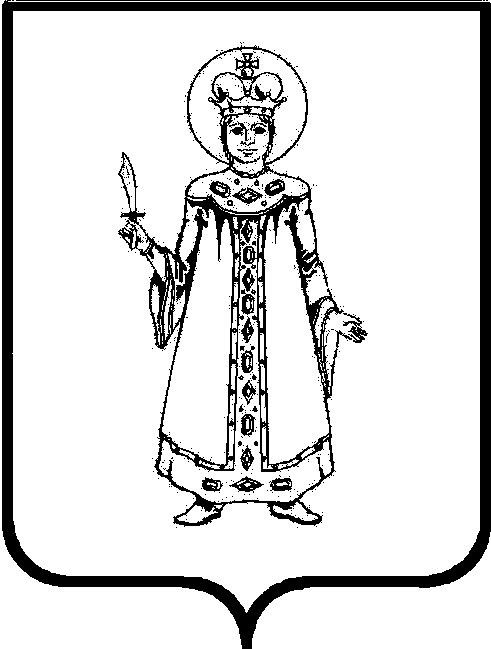 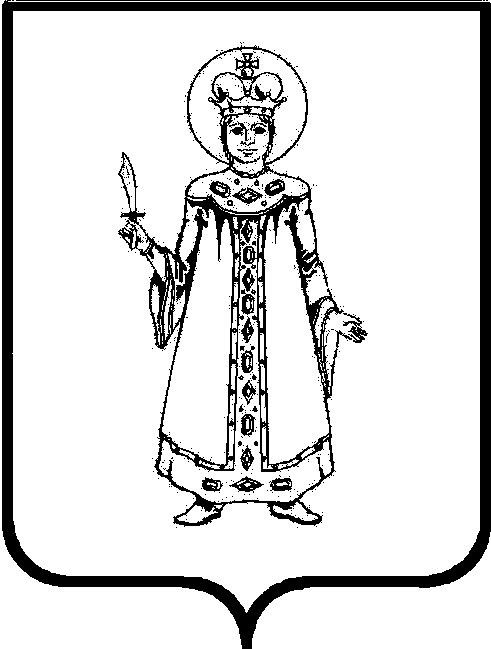 П О С Т А Н О В Л Е Н И ЕАДМИНИСТРАЦИИ СЛОБОДСКОГО СЕЛЬСКОГО ПОСЕЛЕНИЯ УГЛИЧСКОГО МУНИЦИПАЛЬНОГО РАЙОНАот 10.01.2023  № 8В целях выполнения организационных мер по антитеррористической защищенности многоквартирных домов», в соответствии с Федеральным законом 131-ФЗ «Об общих принципах организации местного самоуправления в Российской Федерации», руководствуясь Уставом Слободского сельского поселения, Администрация Слободского сельского поселенияПОСТАНОВЛЯЕТ:1. Внести изменения в постановление Администрации Слободского сельского поселения от 12.05.2020 № 66 «О создании межведомственной комиссии по проверке антитеррористической защищенности многоквартирных домов», изложив Приложение № 2 в новой редакции (прилагается).2. Признать утратившим силу постановление Администрации Слободского сельского поселения от 02.04.2021 № 60 «О внесении изменений в постановление Администрации Слободского сельского поселения от 12.05.2020 № 66 «О создании межведомственной комиссии по проверке антитеррористической защищенности многоквартирных домов».3. Настоящее постановление вступает в силу после его официального опубликования.4. Контроль за исполнением настоящего постановления оставляю за собой.Глава Слободского сельского поселения				    М.А. АракчееваПриложение № 2к постановлению Администрации Слободского сельского поселенияот 12.05.2020  № 66 (в ред. от 10.01.2023 № 8)Состав комиссии для проведения проверкиантитеррористической защищенности многоквартирных домовЧлены комиссии: О внесении изменений в постановление Администрации Слободского сельского поселения от 12.05.2020 № 66 «О создании межведомственной комиссии по проверке антитеррористической защищенности многоквартирных домов»Пенькова Ольга Николаевна- и.о.заместителя Главы - главный бухгалтер Администрации Слободского сельского поселения, председатель комиссии;Шатилова Евгения Владимировна- директор МУ «Комбытсервис» Слободского сельского поселения, заместитель председателя комиссии;Чижова Надежда Алексеевна- консультант по жилищным вопросам  Слободского сельского поселения, секретарь комиссии.Стародубова Елена Владимировна- заместитель Главы Администрации - начальник отдела по юридическим и кадровым вопросам Администрации Слободского сельского поселенияТатаринова Екатерина Алексеевна- начальник отдела по социальным и организационным вопросам Администрации Слободского сельского поселения;Музыко ЕленаВалентиновна- и.о. начальника отдела ВМР, ГО и ЧС Администрации Угличского муниципального района;Крайнов АлександрВикторович- начальник ОНДиПР по Угличскому, Мышкинскому и Большесельским районам Ярославской области;Смирнов Александр Сергеевич- участковый уполномоченный полиции ОМВД России по Угличскому районуМезинаОльга Геннадьевна- начальник территориального отдела Управления Федеральной службы по надзору в сфере защиты прав потребителей и благополучия человека по Ярославской области в Угличском МОКолгурин Николай Олегович- генеральный директор ООО УК «УМПРЭО» (по согласованию);Голяков-Роматовский Роман Сергеевич- директор ООО «УК МИР» (по согласованию).